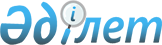 Қазақстан Республикасы Yкiметiнiң 2005 жылғы 9 желтоқсандағы N 1228 қаулысына өзгерiстер енгiзу туралыҚазақстан Республикасы Үкіметінің 2006 жылғы 29 қарашадағы N 1136 Қаулысы



      Қазақстан Республикасының 2004 жылғы 24 сәуiрдегi Бюджет 
 кодексiне 
 сәйкес Қазақстан Республикасының Үкiметi 

ҚАУЛЫ ЕТЕДI

:




      1. "2006 жылға арналған республикалық бюджет туралы" Қазақстан Республикасының Заңын iске асыру туралы" Қазақстан Республикасы Үкiметiнiң 2005 жылғы 9 желтоқсандағы N 1228 
 қаулысына 
 мынадай өзгерiстер енгiзiлсiн:



      көрсетiлген қаулыға 1-қосымшада:



      II "Шығындар" бөлiмiнде:



      01 "Жалпы сипаттағы мемлекеттiк қызметтер" функционалдық тобында:



      09 "Жалпы сипаттағы өзге де мемлекеттiк қызметтер" iшкi функциясында:



      603 "Қазақстан Республикасы Ақпараттандыру және байланыс агенттiгi" әкiмшiсi бойынша:



      112 "Электрондық үкiмет" құру" бағдарламасында:



      100 "Мемлекеттiк дерекқор құру" кiшi бағдарламасындағы "614431" деген сандар "564197" деген сандармен ауыстырылсын;



      101 "Мемлекеттiк органдардың бiрыңғай электронды құжат айналымы жүйесiн құру" кiшi бағдарламасындағы "348821" деген сандар "499511" деген сандармен ауыстырылсын;



      102 "Мемлекеттiк органдардың ақпараттық инфрақұрылымын құру" кiшi бағдарламасындағы "697782" деген сандар "667697" деген сандармен ауыстырылсын;



      104 "Электрондық үкiметтiң" құзырет орталығын құру" кiшi бағдарламасындағы "54000" деген сандар "50598" деген сандармен ауыстырылсын;



      105 "Қол жеткiзудiң және халықты "электрондық үкiметпен" өзара iс-қимыл жасау негiздерiне оқытудың жалпыға ортақ желiлерiн құру" кiшi бағдарламасындағы "470007" деген сандар "428995" деген сандармен ауыстырылсын;



      106 "Government to Government", "Government to Consumer" қызметтерiн көрсететiн кешендi жүйе құру" кiшi бағдарламасындағы "210000" деген сандар "219868" деген сандармен ауыстырылсын;



      108 "Қазақстан Республикасы ұлттық бiрiздендiру жүйесiнiң ашық кiлттер инфрақұрылымын жасау" кiшi бағдарламасындағы "200000" деген сандар "197730" деген сандармен ауыстырылсын;



      109 "Электрондық үкiметтiң" инфрақұрылымын қорғау жүйесiн құру" кiшi бағдарламасындағы "100000" деген сандар "98720" деген сандармен ауыстырылсын;



      110 "Мемлекеттiк қызметтер тiзiлiмi" ақпараттық жүйесiн құру" кiшi бағдарламасындағы "94993" деген сандар "62718" деген сандармен ауыстырылсын;



      көрсетiлген қаулыға 2-қосымшада:



      01 "Жалпы сипаттағы мемлекеттiк қызметтер" функционалдық тобында:



      603 "Қазақстан Республикасы Ақпараттандыру және байланыс агенттiгi әкiмшiсi бойынша:



      112 "Электрондық үкiмет" құру" бағдарламасында:



      100 "Мемлекеттiк дерекқор құру" кiшi бағдарламасындағы "614431" деген сандар "564197" деген сандармен ауыстырылсын;



      101 "Мемлекеттiк органдардың электрондық құжат айналымының бiрыңғай жүйесiн құру" кiшi бағдарламасындағы "348821" деген сандар "499511" деген сандармен ауыстырылсын;



      102 "Мемлекеттiк органдардың ақпараттық инфрақұрылымын құру" кiшi бағдарламасындағы "697782" деген сандар "667697" деген сандармен ауыстырылсын;



      104 "Электрондық үкiметтiң" құзырет орталығын құру" кiшi бағдарламасындағы "54000" деген сандар "50598" деген сандармен ауыстырылсын;



      105 "Қол жеткiзудiң және халықты "электрондық үкiметпен" өзара iс-қимыл жасау негiздерiне оқытудың жалпыға ортақ желiлерiн құру" кiшi бағдарламасындағы "470007" деген сандар "428995" деген сандармен ауыстырылсын;



      106 "Government to Government", "Government to Consumer" қызметтерiн көрсететiн кешендi жүйе құру" кiшi бағдарламасындағы "210000" деген сандар "219868" деген сандармен ауыстырылсын;



      108 "Қазақстан Республикасы ұлттық бiрiздендiру жүйесiнiң ашық кiлттер инфрақұрылымын жасау" кiшi бағдарламасындағы "200000" деген сандар "197730" деген сандармен ауыстырылсын;



      109 "Электрондық үкiметтiң" инфрақұрылымын қорғау жүйесiн құру" кiшi бағдарламасындағы "100000" деген сандар "98720" деген сандармен ауыстырылсын;



      110 "Мемлекеттiк қызметтер тiзiлiмi" ақпараттық жүйесiн құру" кiшi бағдарламасындағы "94993" деген сандар "62718" деген сандармен ауыстырылсын. 




      2. Осы қаулы қол қойылған күнінен бастап қолданысқа енгізіледі.

      

Қазақстан Республикасының




      Премьер-Министрі


					© 2012. Қазақстан Республикасы Әділет министрлігінің «Қазақстан Республикасының Заңнама және құқықтық ақпарат институты» ШЖҚ РМК
				